Informe de Gestión de
Solicitudes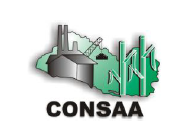 Unidad de Acceso a la InformaciónPúblicaPeríodo: Enero – Diciembre 2016ContenidoContenido………………………………………………………………….………………………………………………………2Introducción………………………………………………………………………………………………………………………3Objetivos……………………………………………………………………………………………………………………………3Solicitudes recibidas y el tiempo de respuesta……………………………………………………………………3Solicitudes por tipo de información……………………………………………………………………………………4Solicitudes por unidad administrativa………………………………………………………………………………..6Perfil del solicitante……………………………………………………………………………………………………………7Tipos de resolución…………………………………………………………………………………………………………10Conclusiones……………………………………………………………………………………………………………………13Introducción El presente informe detalla los datos relevantes de la gestión de las solicitudes de Información para el período de Enero a Diciembre de 2016 por parte de la Unidad de Acceso a la Información Pública (UAIP) del Consejo Salvadoreño de la Agroindustria Azucarera (CONSAA).Objetivo.Documentar y dar a conocer las cifras relevantes de la Gestión de Solicitudes de Información del período comprendido entre el 1 de Enero al 31 de Diciembre de 2015. Solicitudes recibidas y el tiempo de respuesta.Solicitudes recibidas y el tiempo de respuestaSolicitudes recibidas y el tiempo de respuesta. Grafica 1Se han recibido un total de 25 solicitudes de informacion en el periodo comprendido de Enero a Diciembre, siendo en el ultimo trimestre del año donde se recibieron mas solicitudes con un total de 10 solicitudes.  Grafica 2En la gráfica 2 se presenta el comportamiento en los tiempos de respuesta a las solicitudes de información, registrándose el menor tiempo promedio- mensual de 7.25 días hábiles en el trimestre de Enero a Marzo para un tiempo promedio de respuesta.Esta información corresponde a las solicitudes de información tramitadas formalmente.Solicitudes por tipo de información.Como se puede apreciar en la Gráfica 3, la mayoría de la información solicitada es clasificada como Pública no Oficiosa, con un registro de 101 requerimientos, le sigue la Información clasificada como inexistente con 19 requerimiento. En este período no se tuvieron solicitudes de datos personales, información reservada. Ni información oficiosa.Grafica 3De la información solicitada a la Institución, se puede mencionar:Cantidad de productores de caña de azúcar en El Salvador dividido en pequeños, medianos y grandes productores. Área total de cultivo dividido en lo que le corresponde a los pequeños, medianos y grandes productores. Porcentaje que aportan a la producción nacional de caña de azúcar. Producción total de caña de azúcar en el país 
de ser posible que los datos anteriormente descritos sean lo más actuales que se tengan.Número total de funcionarios de la institución, además de sus nombres y cargos. Si cuentan con junta directiva, consejo, consejo directivo, asamblea u otro, y los nombres de todos los cargos de propietarios y suplentes. Listado de las competencias que, por su ley de creación tiene la institución.Informe Final de Producción en el periodo comprendido desde Zafra 2001-2002 hasta la Zafra 2013-2014 detallando: 
a) La producción de azúcar por quintales por cada Ingenio 
b) Cantidad de caña molida por cada Ingenio 
c) El tiempo perdido 
d) El porcentaje de participación en la producción nacional para cada Ingenio 
e) Rendimiento de azúcar en libras y toneladas por cada Ingenio 
f) Producción de melaza en galones por cada Ingenio y 
g) Rendimiento de melaza por cada Ingenio.Nómina actualizada de integrantes del Directorio, desglosado por cargos y sector proveniente, ingenios que representan y asignación salarial por cargo. Fecha de inicio y finalización del mandato del Directorio Nómina de empresas o gremiales que integran al sector azucarero Nómina de empleados que integran el Consejo Salvadoreño de la Agroindustria Azucarera (CONSAA) desglosado por el cargo que ostentan y salarios devengados por cargo presupuestario.Plan estratégico vigente Plan Operativo Anual 2015 Presupuesto 2015 Memoria de labores correspondiente al ejercicio del año 2014Los requisitos para importar azúcar procedente de GuatemalaCuál es el procedimiento para aplicar a las cuotas asignadas por la instituciónInforme de ventas de azúcar desde el año azucarero 2008 - 2009 hasta la fecha, detallando las ventas de cada Ingenio en los mercados nacionales, preferenciales y mundiales. Copia certificada de las actas o la documentación oficial en las que el CONSAA remite al Ministerio de Economía las recomendaciones anuales para los incrementos en los precios del azúcar, en los meses de Junio del 2008, febrero de 2012 y marzo de 2015. Los nuevos Porcentajes de Participación para cada Central Azucarera en el año 2013 para el quinquenio de los años azucareros 2013/2014, 2014/2015, 2015/2016, 2016/2017 y 2017/2018Datos de exportación de Melaza desde la zafra 2007-2008 hasta la zafra 2013-2014. Datos de consumo nacional en el sector ganadero y avícola para el mismo periodo. Lista completa de empresas, personas jurídicas o personas naturales productoras de azúcar que produjeron el azúcar que fue enviada en marzo a China en una exportación de 52,000 toneladas métricas de dicho producto desde El Salvador.Porcentaje de participación en el mercado local salvadoreño, por cada uno de los ingenios azucareros del país. Porcentaje de participación para suplir la demanda extranjera, por cada uno de los ingenios azucareros del país. Producción total de azúcar durante la zafra 2013/2014 y 2014/2015. Cantidad de azúcar exportada durante la zafra 2013/2014 y 2014/2015. Precio del quintal de azúcar al inicio de la zafra 2014/2015 y precio al final de la misma.Un informe certificado de la cantidad y calidad de azúcar vendida en el Mercado Interno por cada uno de los Ingenios o Centrales azúcares, así como los precios de facturación de esta, diferenciando entre consumidor final y consumidor industrial, desde el mes de abril de 2008, hasta la fecha.Un informe certificado de la facturación de las Sociedades DIZUCAR, S.A. DE C.V., TECANA, S.A. DE C.V. Y DISTRIBUIDORA CHAPARRASTIQUE, S.A. DE C.V., así como de las utilidades onerosas que han recibido los Ingenios del país desde el mes de Junio 2008 hasta la fecha.Un informe certificado que contenga las hojas de liquidación que emiten las Sociedades DIZUCAR, S.A. DE C.V., TECANA, S.A. DE C.V. Y DISTRIBUIDORA CHAPARRASTIQUE, S.A. DE C.V., las cuales son entregadas a los Ingenios del país.Ventas de azúcar por ingenio de enero a junio de 2015(las ventas realizadas en individual por cada ingenio). Precio de venta del ingenio al distribuidor (DIZUCAR) y del distribuidor al mercado, tanto para el mercado a nivel local y como para el mercado preferencial.EN MATERIA DE ACCESO A LA INFORMACIÓN 
1. Número de solicitudes de información ingresadas durante el período señalado del 01 de junio de 2014 hasta el 30 de Agosto 2015. 
2. Número de solicitudes de información resueltas durante el período señalado del 01 de junio de 2014 de 2014 hasta el 30 de Agosto 2015. 
3. Número de solicitudes de información denegadas durante el período señalado del 01 de junio de 2014 de 2014 hasta el 30 de Agosto 2015. 
4. Listado de las causales de denegatoria de información de la información solicitada del 01 de junio de 2014 de 2014 hasta el 30 de Agosto 2015. 
5. Detalle de la cantidad de declaraciones de reserva de información que fueron proveídas por su institución en los periodos: 
a) 01 junio 2012 a 31 de mayo 2013 
b) 01 junio 2013 a 31 de mayo 2014 
c) 01 junio 2014 a 31 de mayo 2015 
6. Número de solicitudes de información que fueron denegadas por haberse declarado reserva de la información solicitada durante el período señalado del 01 de junio de 2014 de 2014 hasta el 30 de Agosto 2015. 
7. Copia del índice de información reservada. 
8. Tiempo promedio de entrega de resolución a las solicitudes de información. 
9. Número total de requerimientos ingresados 
a) Cantidad de requerimientos de información oficiosa 
b) Cantidad de requerimientos de información pública 
c) Cantidad de requerimientos de información confidencial 
d) Cantidad de requerimientos de información reservada 
e) Cantidad de requerimientos de información inexistenteII. EN MATERIA DE PARTICIPACIÓN CIUDADANA 
10. Detalle de los mecanismos de participación ciudadana que se han instaurado en la institución durante el período comprendido del 01 de junio de 2014 de 2014 hasta el 30 de Agosto 2015: 
a) Detalle de los contenidos abordados en los espacios de participación ciudadana 
b) Cantidad de espacios de participación ciudadana impulsados por la institución 
c) Cantidad de personas participantes en los espacios de participación ciudadanaIII. EN MATERIA DE RENDICIÓN DE CUENTAS11. Detalle del mecanismo utilizado para la realización del Ejercicio de Rendición de Cuentas de la Institución para el período 2014-2015: 
a) Fecha de realización 
b) Lugar donde se realizó 
c) Cantidad de personas asistentes 
d) Copia de la agenda del evento realizado 
e) Copia del informe de Rendición de Cuentas elaboradoIV. EN MATERIA DE PROMOCIÓN DE VALORES ÉTICOS Y DEMOCRÁTICOS 
12. Detalle de la composición de la Comisión de Ética en la institución 
a) Nombre de las personas que la conforman 
b) Fecha de su nombramiento como miembros de la Comisión 
13. Cantidad de denuncias recibidas ante la Comisión de Ética Gubernamental durante el período comprendido del 01 de junio de 2014 de 2014 hasta el 30 de Agosto 2015 
14. Cantidad de capacitaciones impartidas en la institución por la Comisión de Ética Gubernamental durante el periodo del 01 de junio de 2014 de 2014 hasta el 30 de Agosto 2015: 
a) Tema de la capacitación 
b) Fecha en que se llevó a cabo 
c) Detalle de los servidores públicos de la institución que participaronV. EN RELACIÓN A LA INSTITUCIONALIDAD 
Detalle de la Unidad de Acceso a la Información Pública (UAIP) u Oficina de Información y Respuesta (OIR): 
a) Cantidad de servidores públicos asignados a la UAIP u OIR para el período del 01 de junio de 2014 de 2014 hasta el 30 de Agosto 2015 
b) Remuneración mensual por cargo presupuestario de los servidores públicos asignados a la UAIP u OIR 
c) Fecha de nombramiento en el cargo del Oficial de Información de su institución.Copia del Informe de recomendación de la Comisión Evaluadora de Ofertas. Copia de los Cuadros de análisis y de evaluación legal, financiera y técnica de las ofertas presentadas. Copia del Acta o Acuerdo donde se acordó la referida resolución. Vista al expediente del concurso en comento.Estos son algunos temas de solicitudes de información que los ciudadanos han requerido al CONSAA. Es amplia la información que solicitan los ciudadanos en lo referente a la producción de caña de azúcar, producción de melaza, rendimiento físico, caña quemada no programada y caña cosechada en verde, entre otros de gran interés. Se decidió ponerla a disposición de los ciudadanos para facilitar su localización. Publicándose; tanto en redes sociales como en el sitio web de la institución.Solicitudes por Unidad Administrativa.La información requerida en las solicitudes de información pública, es gestionada hacia el interior del CONSAA por la Oficial de Información. Lo anterior permite llevar estadísticas de las solicitudes por Unidad Administrativa responsable de proveer la información requerida, así como el tiempo promedio de atención a dichas solicitudes.En la Gráfica 4. Se puede observar que de las 16 solicitudes recibidas, el 69% corresponde a 11 solicitudes atendidas por la Dirección Ejecutiva; el 6% corresponde a 1 solicitud atendida por la UACI; el 6% % corresponde a 1 solicitud atendida por la Unidad de Acceso a la Información Pública UAIP; el 19% corresponde a 3 solicitudes atendidas por la Unidad Técnica Legal. En esta ocasión la Unidad Administrativa no recibió solicitudes para tramitar.Grafica 4Perfil del solicitante.La base de datos del registro de Solicitudes de Información, permite analizar y obtener estadísticas sobre algunos datos importantes del solicitante, tales como:Género.Edad.Nivel Educativo yDomicilio del Solicitante.Género: De las 25 solicitudes recibidas, 22 corresponden a solicitantes de sexo masculino y 3 son de sexo femenino, teniendo una distribución de 88% de Hombres y un 12% de mujeres.Grafica 5Edad: La mayoría de solicitantes se encuentran entre el rango de 31 a 50 años que representan el 64.00%, 5 solicitantes se encuentran entre 18 a 30 años que representan el 20.00% y 4 solicitantes se encuentra en el rango de 50 en adelante que representa el 16.00%.Grafica 6Nivel Educativo: De las 25 solicitudes recibidas, 22 corresponden a solicitantes con un nivel académico Universitario y 1 solicitante de Bachillerato.Grafica 7Domicilio: 15 solicitantes son del departamento de San Salvador, 4 de La Libertad y 6 Santa Ana, de La Paz, San Miguel, Cuscatlán, Morazán, Sonsonate, San Vicente, la Unión, Ahuachapán, Chalatenango, Cabañas, y Usulután no hay solicitantes con este domicilio en el periodo considerado.Grafica 8De forma complementaria, es importante analizar los siguientes datos:Tipos de resolución Tipos de solicitantesForma de notificación Forma de entrega y Forma de recepción.Tipos de Resolución: Se resolvieron favorablemente 21 solicitudes entregándose la información pública solicitada, 4 solicitudes de las que se negó la información por ser inexistente.Grafica 9Tipos de Solicitantes: Como se muestra en la gráfica 10, a título personal fueron presentadas 25 solicitudes (100%), Por Personas naturales Grafica 10Formas de notificación: El 80% de notificaciones fueron realizadas por correo electrónico, el 20% restante por medio de teléfono.Grafica 11Formas de entrega: El mecanismo de entrega más utilizado es el correo electrónico en un 80%, y la Fotocopia con 20%. Consulta directa y USB no fueron seleccionados por los solicitantes en este período.Grafica 12Formas de Recepción: El solicitante prefiere en un 20% iniciar el trámite en persona, el 80% prefiere hacerlo por medio del Correo Electrónico. Fueron los únicos medios utilizados en el periodo. Grafica 13Conclusiones.Se recibieron en promedio 2.08 solicitudes mensuales, para un total de 25 solicitudes formales en el periodo considerado, con 160 requerimientos en total.Se ha dado respuesta al 100% de las solicitudes formales, con un tiempo promedio de respuesta de 7.98 días hábiles de un máximo permitido por la LAIP de 10 días hábiles, en condiciones normales.El perfil del solicitante de Información en el CONSAA, basados en los datos estadísticos anteriores es de un nivel de Educación Superior (88%), Hombres (88%), entre 31 y 50 años (64%), domiciliado en San Salvador (60%) con preferencia por realizar el trámite a título personal (100%), teniendo una respuesta favorable en el 75% de los casos, y usando como medio de notificación el correo electrónico (80%) y entrega por medio de correo electrónico (80%) y prefieren realizar el trámite por medio de correo electrónico un 80%.